Weekly Eagle News   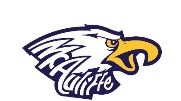 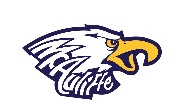 FRIDAY, NOVEMBER 1st-NON-STUDENT DAY-NO SCHOOLOctober 30th will be our 7/8th grade dance. DJ, Photo Booth, and Treats! Tickets will be on sale this week Mon. & Tues. at lunch for 3$. Dance will begin promptly after school and end by 4:30. Students may wear costumes to dance and will be allowed to change in the PE Locker rooms prior to event.Permission slips for CJSF's field trip to UCI are available in Room 8 starting Tuesday, 10/29. We can take a limited number of students, so first to return their permission slips will be the first to go. This field trip is for CJSF members only. See Mrs. LeTourneau or Ms. Petrick for more information.Attention Staff and Students!  Our all school musical “Once On This Island” is coming up!  Students and staff are invited to the matinee showing Wednesday November 6th at 3:30.  Tickets are $5 cash at the door with a school ID.  Come support the amazing McAuliffe arts department in this unique musical experience.    *Halloween Costume Contest – Thursday, October 31st.  . The location will be the backside of the MPR. **No Masks, Toy Props, and must follow standard dress code2019/20 8th GRADE T-Shirts on sale. Deadline to pre-order these items will be Oct. 31st. Don’t miss out and get your order in if you would like an item!Nov. 6-8th will be our McAuliffe Musical performance of “ONCE ON THIS ISLAND”.                               Go to: Mcauliffechoir.com for tickets.      Need Extra Help with your assignments? We offer before and after school help at the following times:         Mrs. Martin-RM 24 M-F 7:45-8:30AM 	6th Math: Tues PM: Bay Rm 25 /Weds AM:  Martin 8:10 RM 24                                                           WEEK’S CLUB ACTIVITIES: Mondays:							Thursday: TED Talk Club-Mondays 2nd Lunch Rm20       		          American Sign Language 3:10-3:55 Rm 82 Cancelled           	   Spelling Bee-2nd Lunch Rm 83 	          		 Drawing, coloring, & Game-1st Lunch Rm 21                   Tuesdays: Code club-3:15-3:50 Rm 37/38 			                    Be The change-Lunch Rm 27	  			     CJSF-2nd Lunch Rm 8                                                      Science Olympiad-3:10 Rm 13	                              Christian Club-1st Lunch RM 12/2nd lunch Rm 5 		                    Comic Book Club-2nd Lunch Rm 83                                       Wednesday:					   	      Cardio Club-7:55am-Meet a track			         Best Buddies: Get up & Move-2nd Lunch        	       Harry Potter Club	-2nd Lunch-Rm 83		     	          Get Up & Move-Rm 18 2nd Lunch	      	                              Get Fit-3:10-3:55                                                                      Be the Change-RM 27                                                                                              Make a Wish-2nd Lunch Rm 26                                            Best Buddies-1st Lunch Rm 18			        Star Wars-2nd lunch Rm 12                                                       Make a Wish-2nd Lunch Rm 26-CANCELLED		            6th Grade Star Wars-1st Lunch Rm 25                  	   Science Olympiad-3:10pm-Rm 13			     Dance Club-1st lunch Rm 73                                                             Office Club-2nd lunch Rm 5	Friday:	CANCELLED-Non-Student Day	         Jazz Heads-3:30 pm Rm 62			     Game Club-2nd Lunch-Rm 16		            ASB/Eagle Sprit- 1st & 2nd Lunch Rm 89                        Math Counts-3:15-4:15pm Rm 41			                                                                                        VSCO 6th Grade Bracelet Club-8:15am Rm 44		  LAEF After School Debate-Weds –RM 35@ 2:15